Which statement describes your:           ☑the definition that best describes your current situation for each category           ☑the definition that best describes your current situation for each category           ☑the definition that best describes your current situation for each category           ☑the definition that best describes your current situation for each category           ☑the definition that best describes your current situation for each categoryTo improve my situation I need:Feelings today? ⬜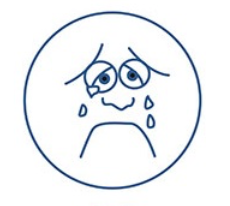 ⬜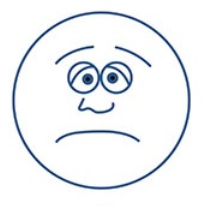 ⬜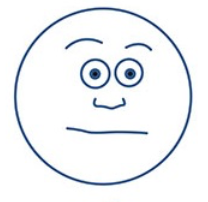 ⬜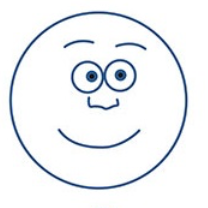 ⬜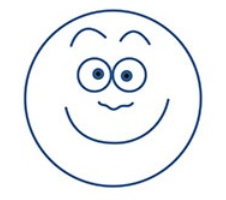 Housing?⬜I am sleeping on the streets or somewhere not considered housing.     ⬜I am staying in shelter or at someone else's’ home on a temporary basis. ⬜I have housing but it is short-term (less than a year) or unaffordable.⬜I have affordable housing but it is unstable, unsafe, and/or unclean.⬜I have safe, adequate, and affordable housing.Access to HealthCare?⬜I don’t have health insurance (including MAP and don’t get health care. ⬜I don’t have health insurance or MAP, but go to the emergency room or call EMS if I need help.⬜I have health insurance, but I am still unable to access a doctor or other care provider.⬜I have health insurance and a doctor but have trouble seeing them or meeting all my unique needs.⬜I have a regular doctor and am able to see specialists  if needed.Economic Stability?⬜I have no income, job, or benefits. ⬜I do day to day labor that is unpredictable and does not have benefits. ⬜I do seasonal or part-time work, or have limited benefits that don’t always cover basic needs. ⬜I work full-time with limited pay and/or have benefits that cover my basic needs.⬜I have permanent employment. It provides enough income so I can save money for emergencies.  Food?⬜I rely on free food.⬜I can sometimes buy food, but have no way to prepare or store it.⬜I can buy food but need some help from a food pantry or charity. ⬜I can meet my food needs without help from a nonprofit, but can not always buy food I want.⬜I can buy any food I want whenever I need it. Which statement describes your:           ☑ the definition that best describes your current situation for each category           ☑ the definition that best describes your current situation for each category           ☑ the definition that best describes your current situation for each category           ☑ the definition that best describes your current situation for each category           ☑ the definition that best describes your current situation for each categoryTo improve my situation I need:Mental Health?⬜I experience difficulty in day-to-day life because of my mental health.  It makes daily functions difficult (i.e. making  an appointment).⬜I have regular symptoms that occur and sometimes make it hard to function.⬜I have some symptoms, once in  awhile. They do not usually impact my daily functions. ⬜I experience some stress. It rarely impair my daily functions. ⬜I almost never have symptoms. My daily problems or concerns do not impact my daily functioning.Transportation?⬜I have no access to transport. ⬜Transportation is present but there are barriers. It is unreliable and/or too expensive. ⬜Transportation is affordable. It can be limited and/or inconvenient.⬜Transportation meets basic daily travel needs. ⬜I have transportation options. They are reliable and flexible.Drug or Alcohol Use?⬜I use drugs and alcohol to function. ⬜Drugs or alcohol causes me to avoid or neglect normal life activities regularly.⬜I use and it can cause some social, occupational, emotional, or physical problems.⬜I use drugs and alcohol sometimes but there are no issues related to my use.⬜I do not use drugs or alcohol.